Actividades SugeridasOBJETIVO DE APRENDIZAJE OA_5DESCRIPCIÓN DE LA ACTIVIDADESDemostrar que comprende la multiplicación de números de tres dígitos por números de un dígito: › usando estrategias con o sin material concreto › utilizando las tablas de multiplicación › estimando productos › usando la propiedad distributiva de la multiplicación respecto de la suma › aplicando el algoritmo de la multiplicación › resolviendo problemas rutinarios   2.Escriben el siguiente algoritmo de la multiplicación por números de un dígito, que involucra la descomposición en unidades, decenas y centenasa   231 · 3 b   342 · 2 c   112 · 4¡ Observaciones al docente: Se comienza con multiplicaciones en las cuales no se produce ningún traspaso. Por ejemplo: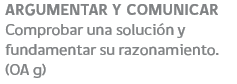 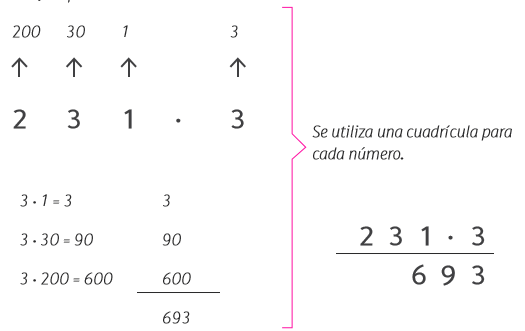 